Cake Decorating   10 min        1 participant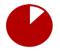 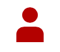 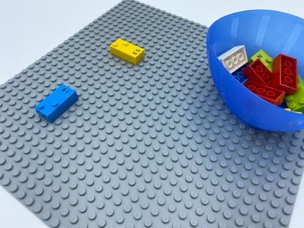 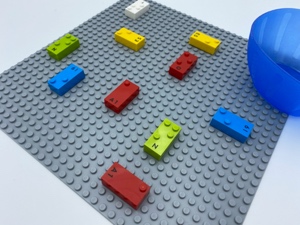 Let’s playImagine the base plate is a giant cake and needs to be decorated.Imagine all the bricks are chocolate chips.Place all the bricks on the base plate, wherever you want but do not let them touch each other!How to prepare1 base plate10 random bricks1 bowlPlace the 10 bricks in the bowl.Facilitation tipsCook a real cake and add decorations to it (send us a piece!).Ask the child to explore the base plate to make sure the bricks are placed all over the plate.Encourage bilateral hand exploration; coordination needs to be stimulated and developed for braille reading skills.Possible variationsUse a smaller base plate that can be held in one hand, if needed.Change the number of bricks.Perform the activity with peers.Children will develop these holistic skillsCREATIVE - Reproduce, assemble, organize, link graphic patterns and then create new onesPHYSICAL - Develop motor skills and build body language: acquire specific techniques to improve efficiencyCOGNITIVE - Explore a page EMOTIONAL - Comply with simple directions and limits from adults SOCIAL - Anticipate potential problems, identify steps for resolution including alternative solutions  Did you knowJoy is at the heart of play - both enjoying a task for its own sake and the momentary thrill of surprise, insight, or success after overcoming challenges.